Развивающая предметно-пространственная среда группы «Берёзка»В РППС группы учитываются возрастная и гендерная специфика для реализации общеобразовательной программы. В группе имеются центры активности, которые позволяют обеспечить игровую, познавательную, исследовательскую и творческую активность всех детей.Игровой центр 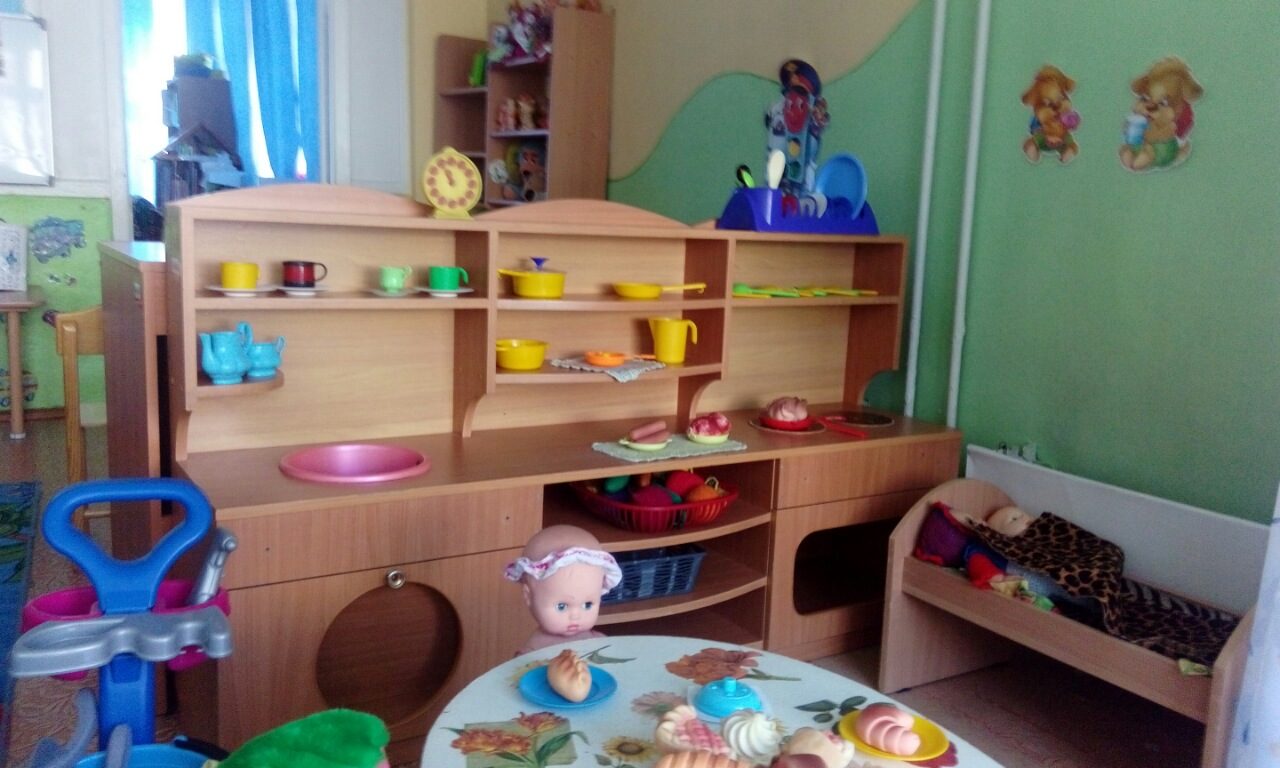 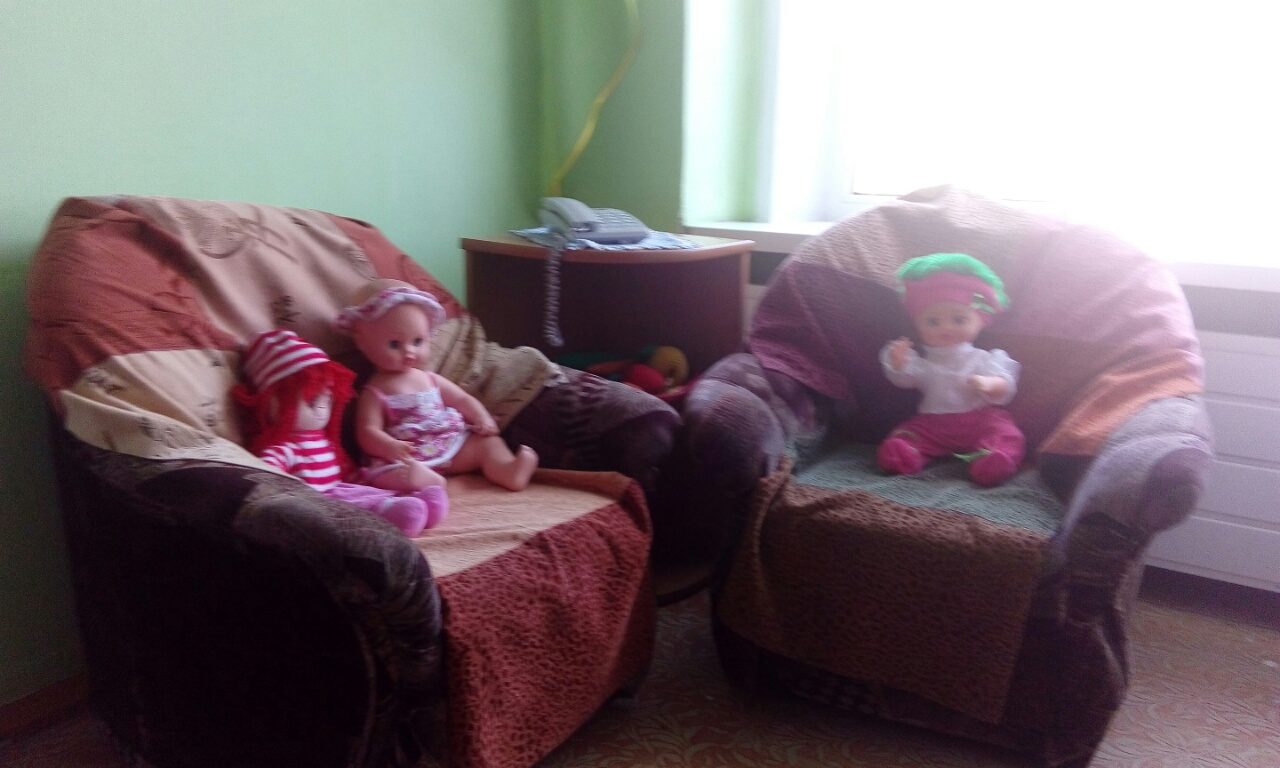 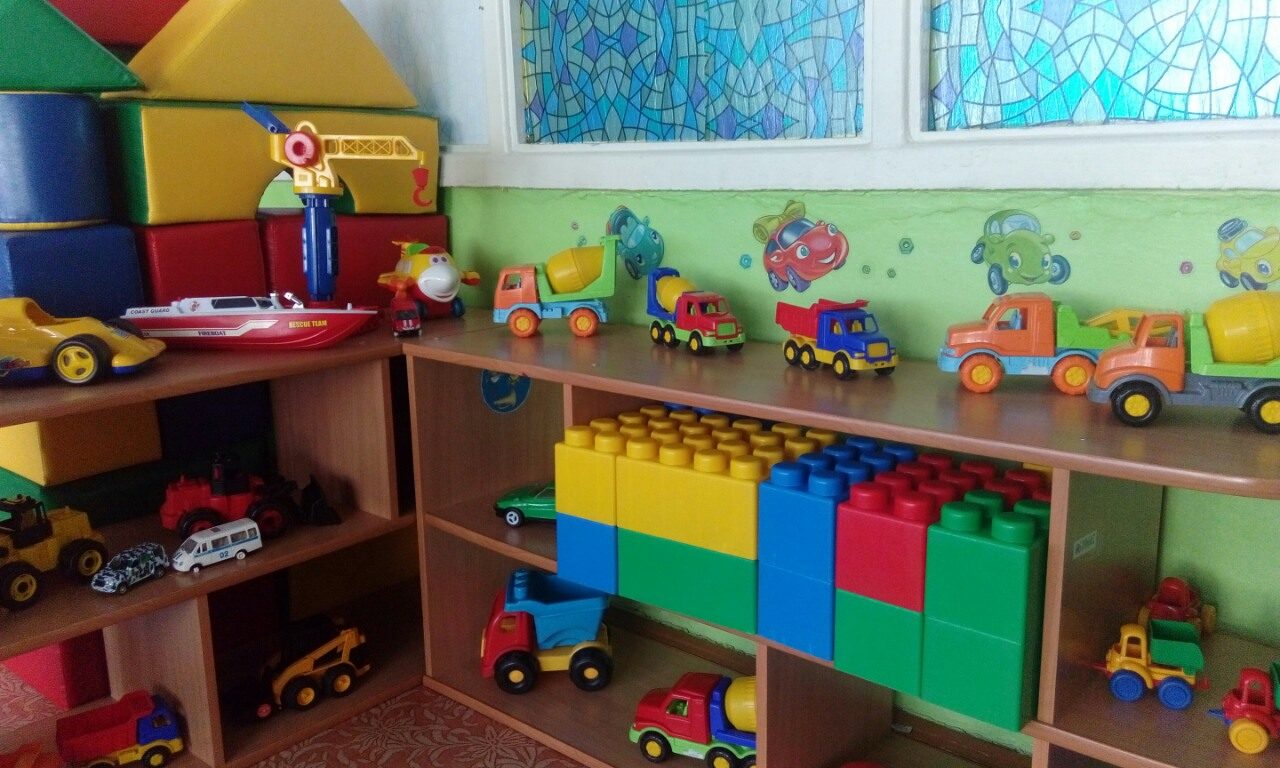 Художественно-эстетический центр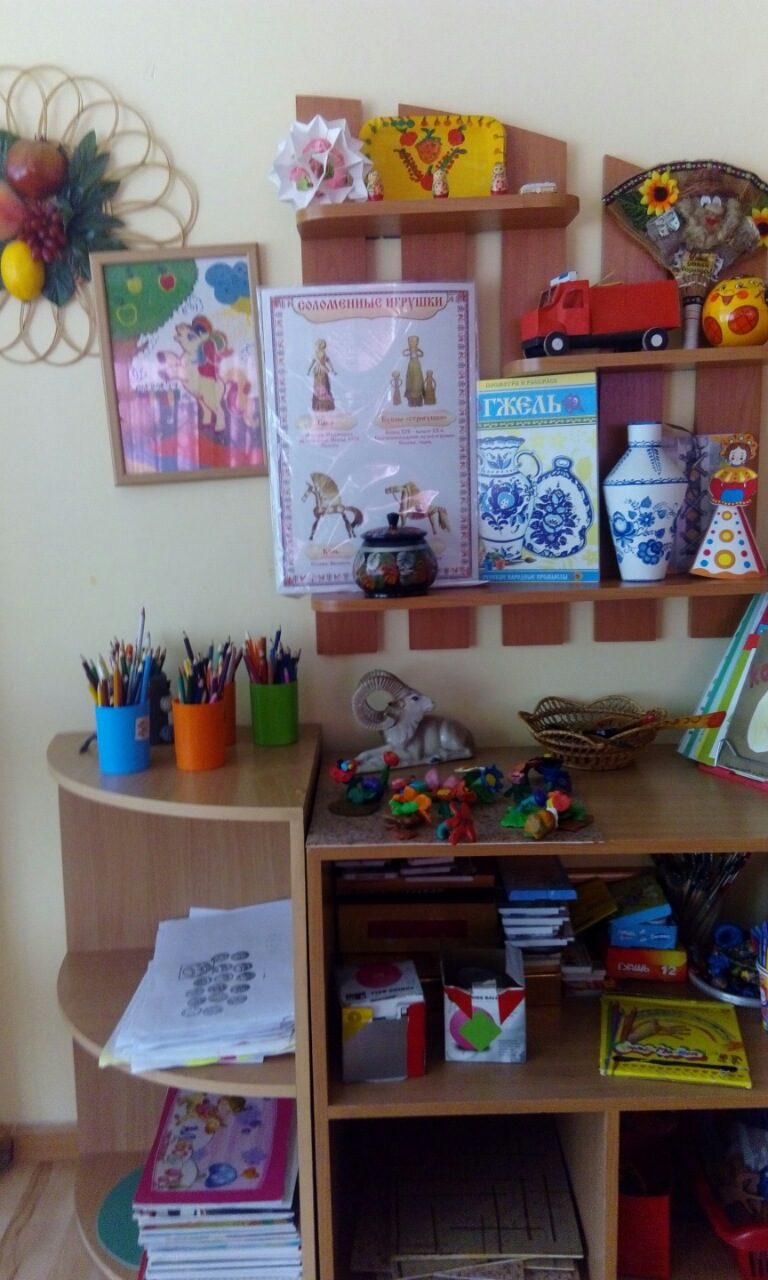 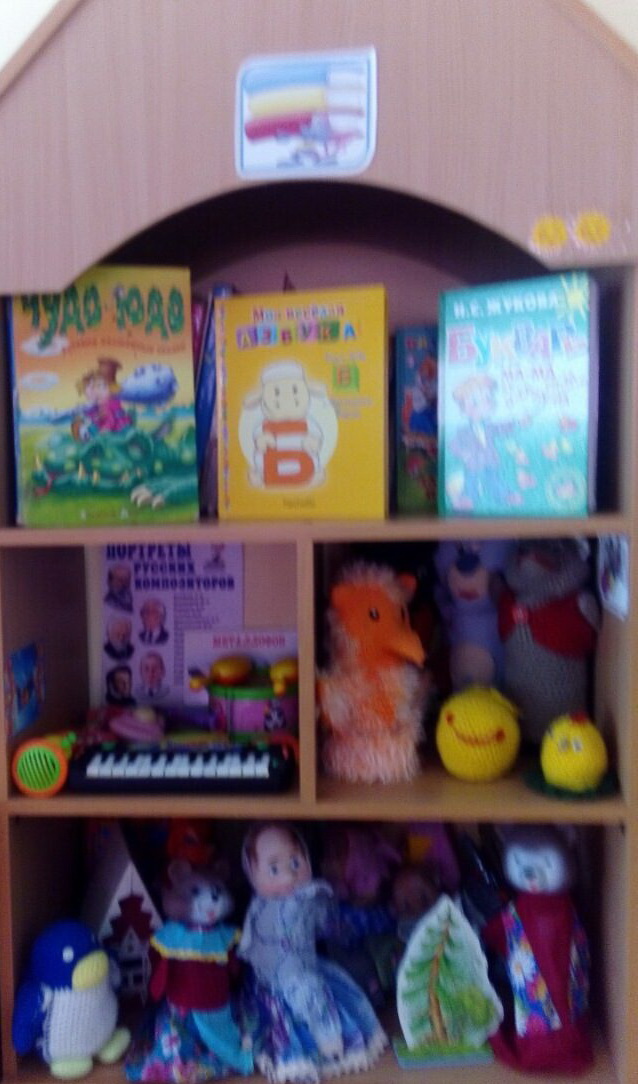 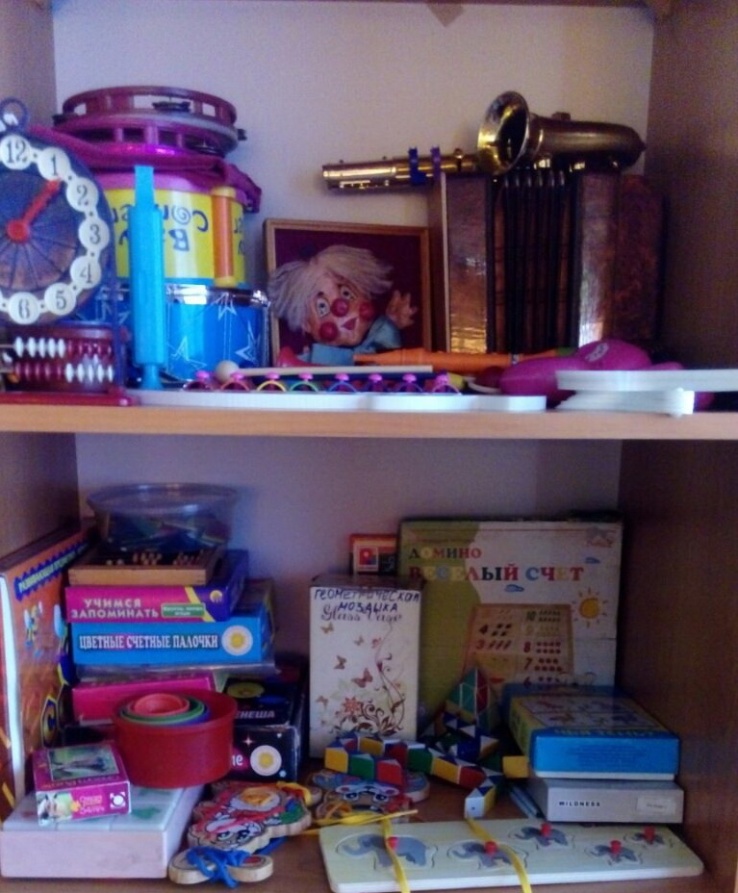 Спортивный центр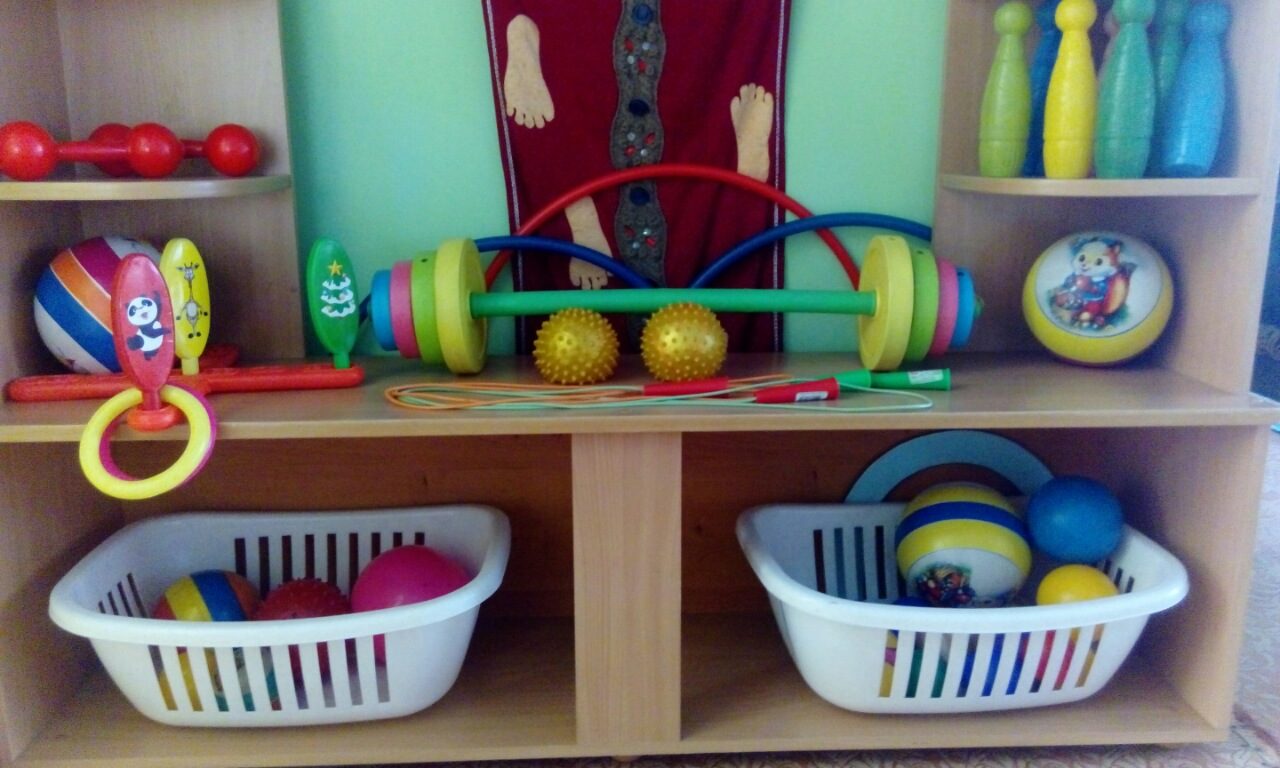 Центр «Познание»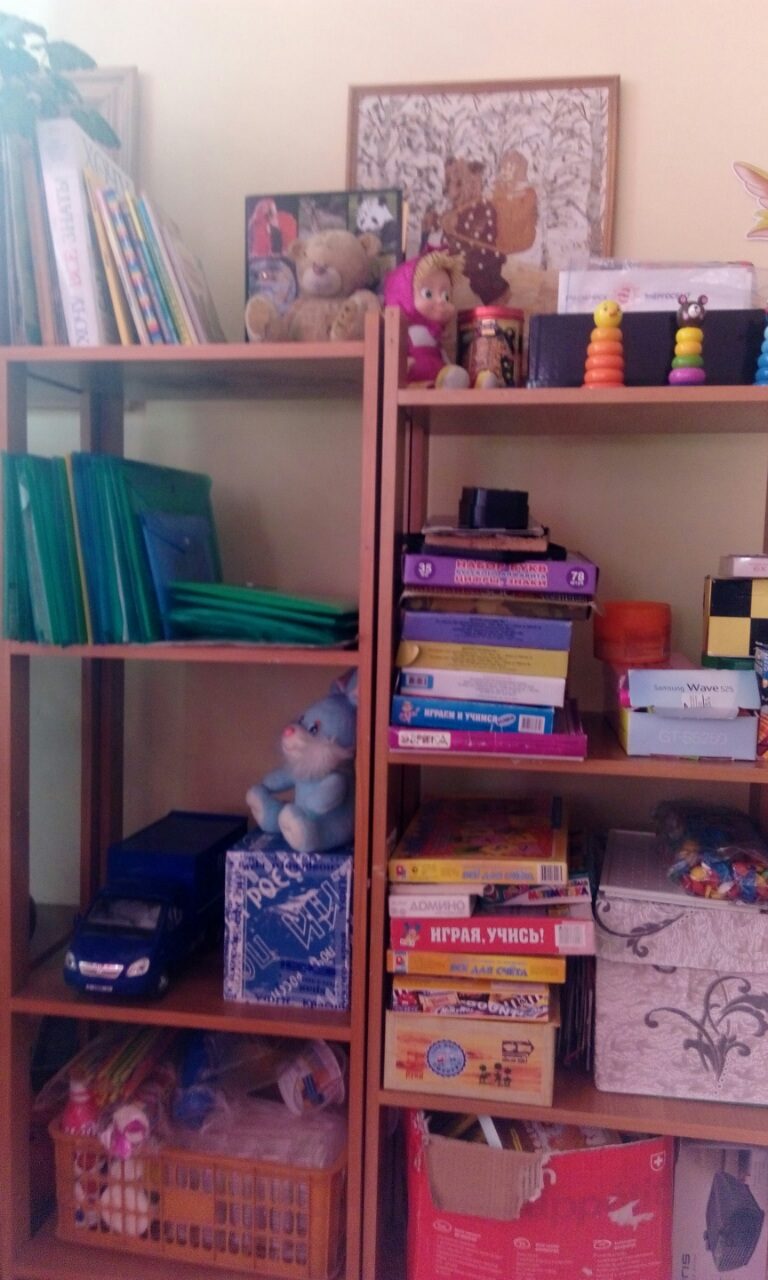 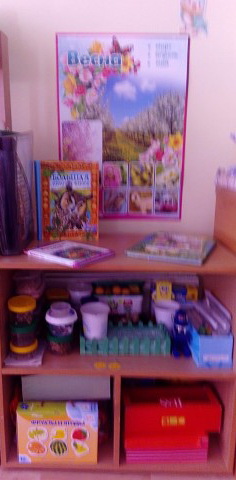 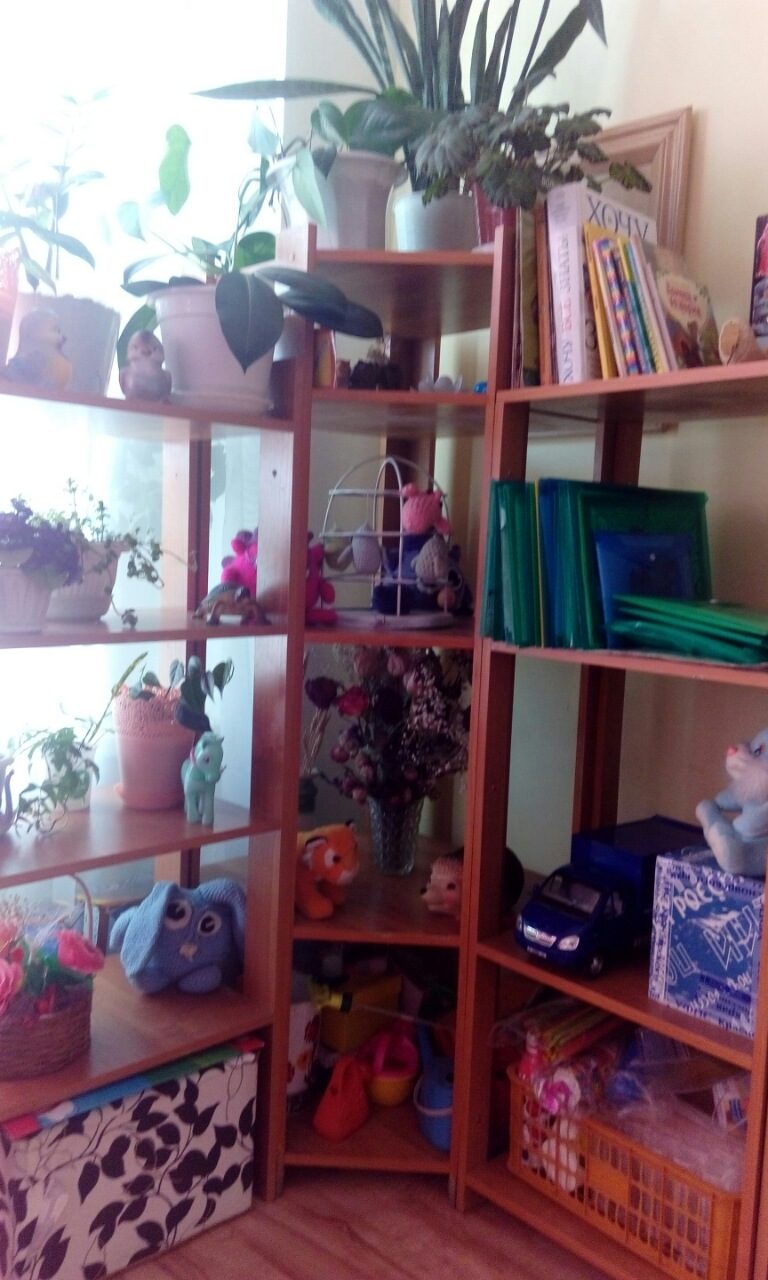 Патриотический уголок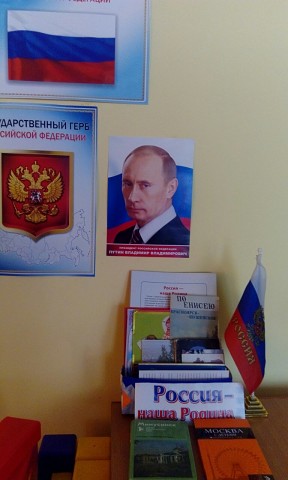 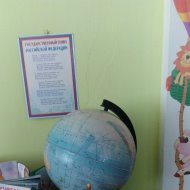 Речевой центр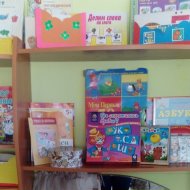 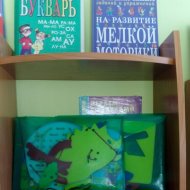 Среда является гибкой, оснащенной и многофункциональной.  В группе работает и меняется все пространство от игровой комнаты до приемной и даже стола воспитателя.  Среда отвечает детскому интересу и позволяет детям самостоятельно выбирать виды деятельности и обустраивать пространство для реализации замысла. 